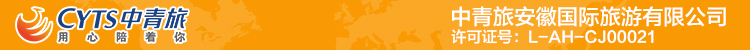 【三月特价】石台牯牛降+蓬莱仙洞+醉山野+醉仙谷玻璃桥+西黄山农旅度假区+池州杏花村2日游行程单门票全含 赠送一顿特色农家菜行程安排费用说明自费点其他说明产品编号XRJQ2024001出发地合肥市目的地池州市-石台县行程天数2去程交通汽车返程交通汽车参考航班早上6：30黄山路学苑大厦集合（以导游短信通知为准）早上6：30黄山路学苑大厦集合（以导游短信通知为准）早上6：30黄山路学苑大厦集合（以导游短信通知为准）早上6：30黄山路学苑大厦集合（以导游短信通知为准）早上6：30黄山路学苑大厦集合（以导游短信通知为准）产品亮点景点大门票一价全含，专线导游全程服务景点大门票一价全含，专线导游全程服务景点大门票一价全含，专线导游全程服务景点大门票一价全含，专线导游全程服务景点大门票一价全含，专线导游全程服务D1D1行程详情合肥—池州早指定时间地点（以导游短信为准）前往中国森林旅游城市、傩戏之乡——池州。游览【池州杏花村文化旅游区】（赠送景点，游览时间约1.5小时，园区面积大，内容丰富，建议乘坐电瓶车或观光小火）主要景点：红墙照壁、问酒驿、白蒲荷风、百杏园、焕园、窥园。杏花村文化旅游区体现十里烟村一色红，村花村酒两共幽的田园风光，让您体验到山水农耕、江南村落、传统民俗和盛唐诗酒四大文化。用餐早餐：X     午餐：X     晚餐：十人一桌，8菜1汤（赠送餐不吃不退）   住宿普通标准2-3人间D2D2行程详情石台—合肥早餐后，开始美妙的旅程，游览【石台牯牛降】（门票90元/人已含，游览时间约3个小时，景区交通往返18元/人敬请自理) 黄山山脉向西延伸的主体、皖南三大高山之一。因其山形酷似一头牯牛，从天而降得名。首先游览【龙门大峡谷】河马戏鳄、龙门潭、百丈岩、滚石滩、栖贤洞、隐月池、龙门飞渡、钟鼓石、碧玉潭、南国小长城，实为大自然创造的“无声的诗，立体的画”。之后走进远近闻名的“英雄村”【严家古村】这里古树参天、松涛阵阵、溪流潺潺，徽派建筑风格的民居和祠堂掩映其间，一派“云树村边合，人家画里居”的景象。严家古村居住着东汉著名隐士严子陵的后裔，村内有保存完好的徽州古民居，古磨房、古祠堂、红军标语墙、蜡烛峰、情人谷、四叠飞瀑等。之后通过参观【石台红色文化展览馆】内陈列的物品，结合图片文字介绍生动地再现那段峥嵘的硝烟岁月，了解那段激动人心的红色历史！用餐早餐：X     午餐：X     晚餐：X   住宿温馨的家费用包含1、车费：根据成团人数安排相应的空调旅游车（保证一人一正座）1、车费：根据成团人数安排相应的空调旅游车（保证一人一正座）1、车费：根据成团人数安排相应的空调旅游车（保证一人一正座）费用不包含1、景区交通：石台牯牛降往返景交18元/人【必须自理】、杏花村景区交通40元/人【自愿乘坐】、醉仙谷玻璃桥50元/人（含醉山野大门票的游客赠送体验，免票不赠送自愿自费体验）1、景区交通：石台牯牛降往返景交18元/人【必须自理】、杏花村景区交通40元/人【自愿乘坐】、醉仙谷玻璃桥50元/人（含醉山野大门票的游客赠送体验，免票不赠送自愿自费体验）1、景区交通：石台牯牛降往返景交18元/人【必须自理】、杏花村景区交通40元/人【自愿乘坐】、醉仙谷玻璃桥50元/人（含醉山野大门票的游客赠送体验，免票不赠送自愿自费体验）项目类型描述停留时间参考价格石台牯牛降往返往返景交牯牛降景交18元/人，必须自理30 分钟¥ 18.00池州杏花村旅游区景交自愿自理¥ 40.00预订须知1、游客报名时请如实填写相关信息，如有疑问请咨询报名旅行社。出游当天必须按所规定的时间、地点乘车。请提供有效出行电话，以便导游出团前一天再次通知客人出行事宜。温馨提示报名时请提供个人准确信息（姓名、身份证号码、电话号码）。退改规则出发前1天退团收车损费用120元/人；当天退团不退费用保险信息《中国公民国内旅游文明行为公约》